Publiczne Przedszkole nr 3 w Świebodzinie Grupa :MotylkiOpracowała: Grażyna Waligórskazał.1 Opowiadanie: Co robi tata?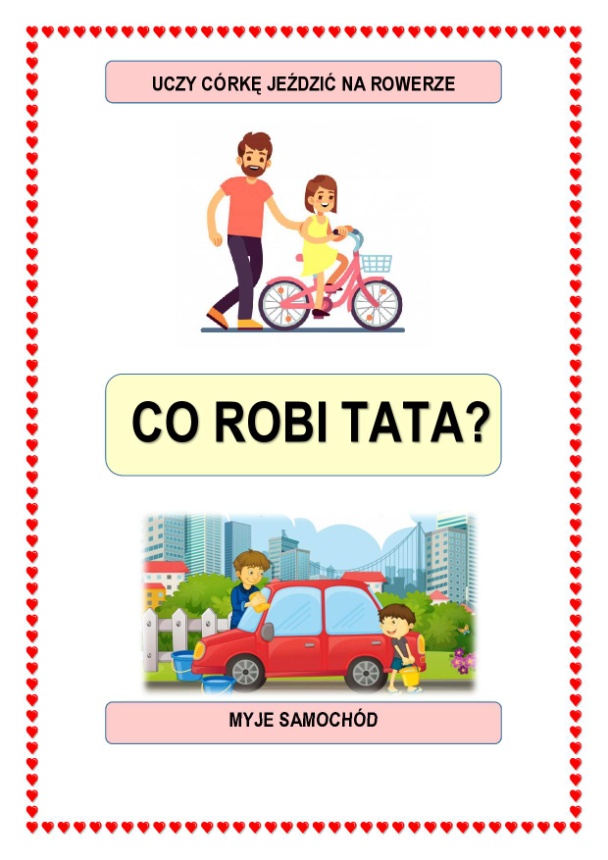 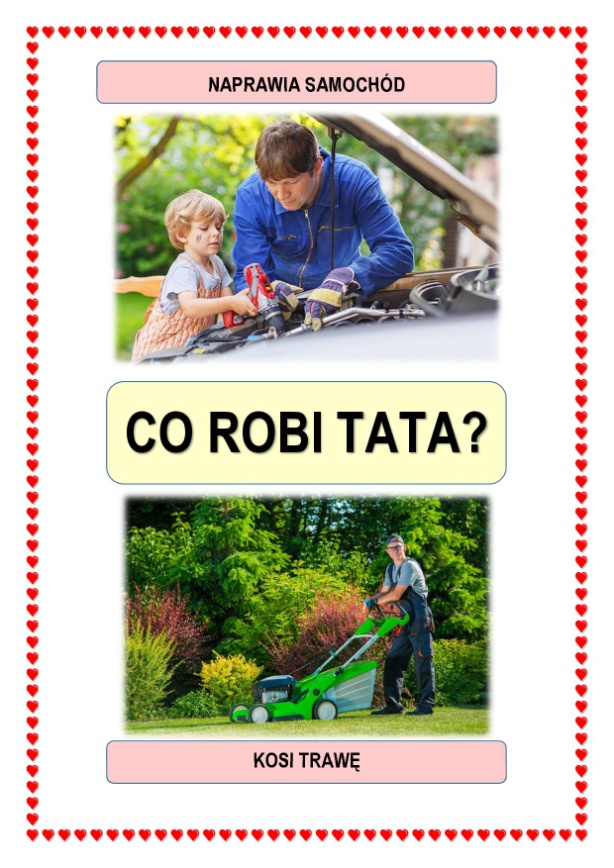 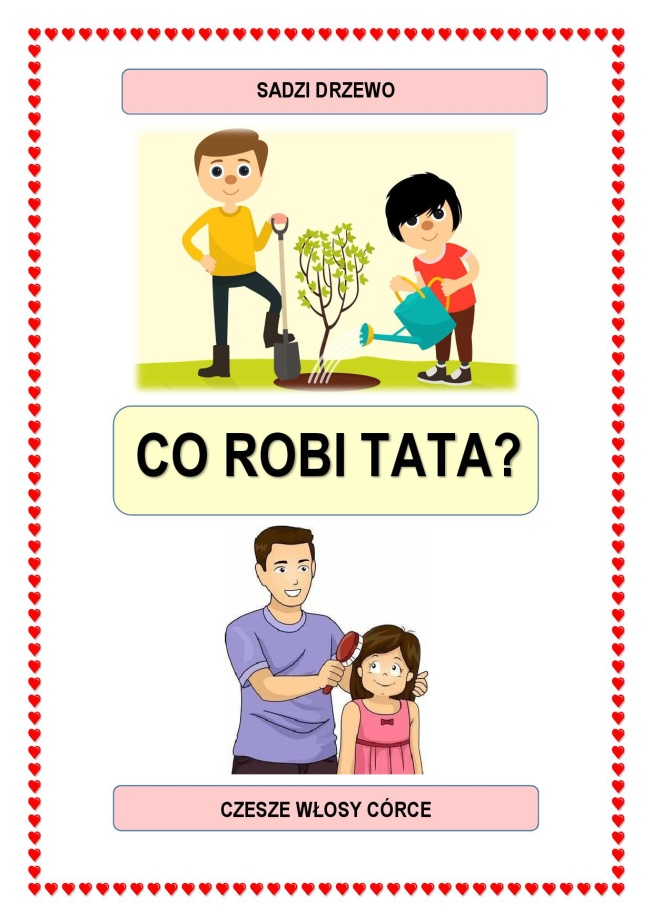 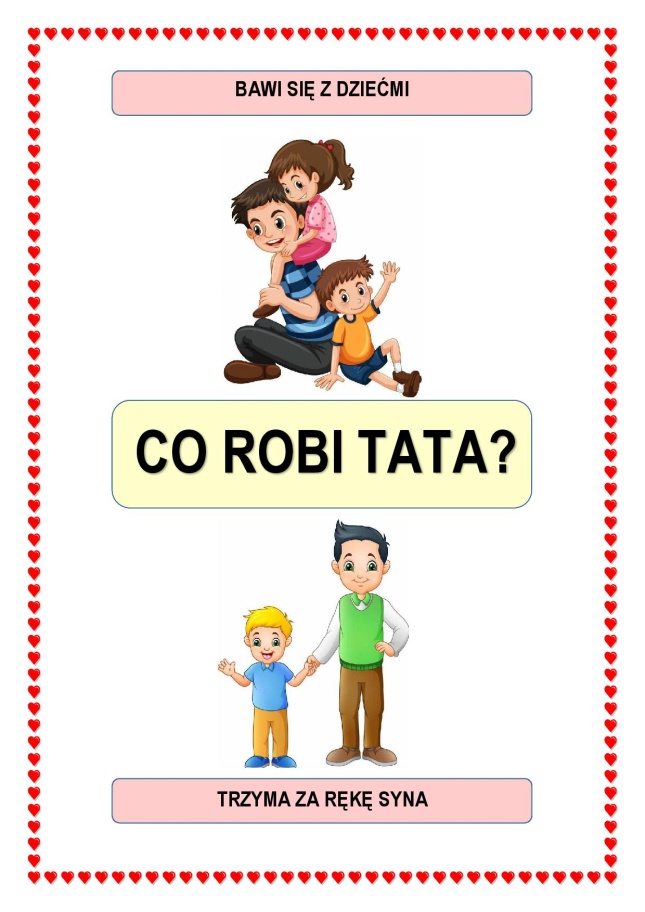 zał.2. Całościowe czytanie wyrazu TATA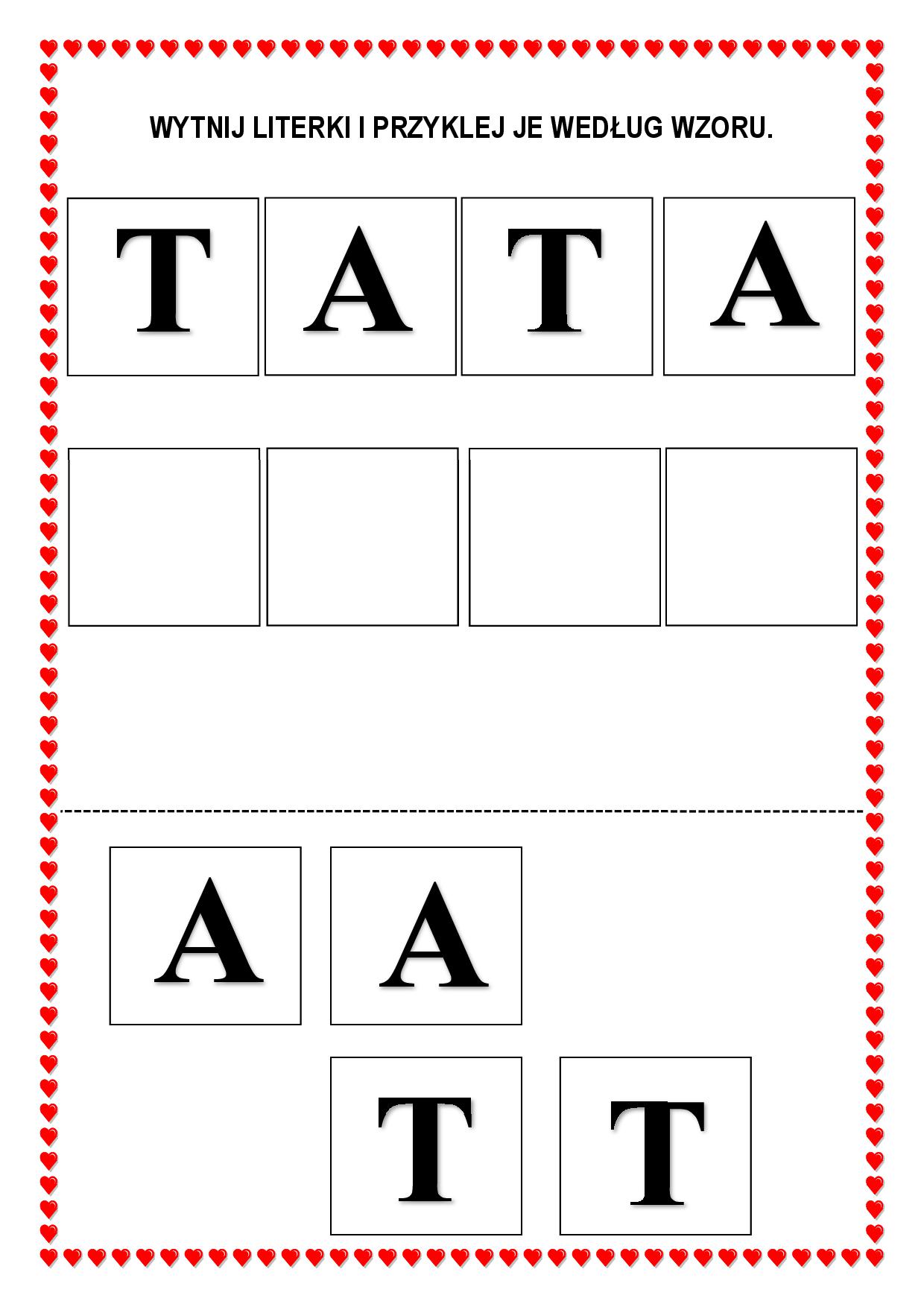 zał.3. Układanie puzzli.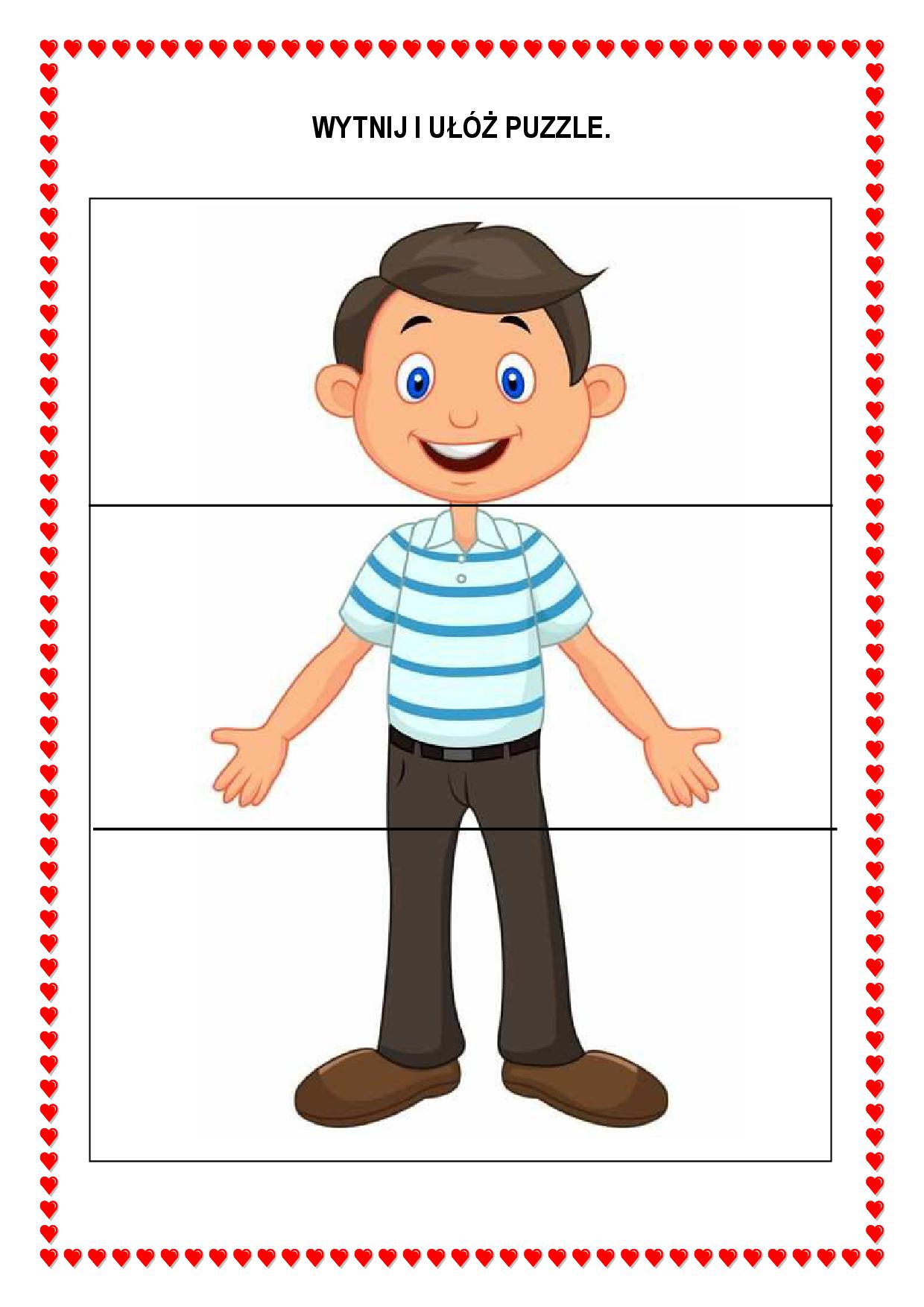 Dzień tygodnia (data)Czwartek, 25.06.2020Temat dniaCo robi tata?Wskazówki dla rodzicówDrogi tato, porozmawiaj z dzieckiem o swoich zainteresowaniach, co lubisz robić. Zapytaj również dziecka o jego zainteresowaniach.Proszę zwrócić uwagę, aby dziecko odpowiadało całym zdaniem.Jeśli Twoje dziecko interesuje się literkami, ta zabawa sprawi mu przyjemność.Przesłanki dla dziecka(motywacja)Czy już wiesz co lubi robić twój tata? Czy interesujesz się literkami?To zabawa właśnie dla ciebie.Propozycje i opis zajęć /działań dziecka :ruchowa           (gimnastyka)plastycznaz czytaniem                     i mówieniem(opowiadania)kodowanie konstruowanie            itp.1. Słuchanie piosenki Natalii Kukulskiej - Co powie tata?https://www.youtube.com/watch?v=CxYLoa3Fgz8Możesz zaprosić tatę do tańca. Możesz zaśpiewać refren.- Co robi tata w tej piosence? Wysłuchaj jej do końca.2. Oglądanie obrazków. Opowiadanie co robi tata. - zał.1Dziecko opowiada co robi tata.3. Całościowe czytanie wyrazu : TATA - Wytnij z pomocą rodzica literki i wklej w odpowiednie miejsca. - zał.2.Pokaż  takie same literki - T, potem A. Dziecko może wskazać takie literki np. w gazecie i pokolorować - lit.T na niebiesko, lit. A na czerwono. 4.Układanie puzzli z trzech elementów - zał.3Dziecko przelicza wycięte samodzielnie lub z pomocą elementy puzzli.Układa puzzle.Zrealizowane założenia podstawy programowej (obszar, podstawowe cele)I5, II4, III4, III8, III9, IV1, IV2, IV4, IV5, IV7 Cele:rozwijanie umiejętności wokalnychrozwijanie mowyrozwijanie zainteresowania czytaniem, poznawaniem literrozwijanie spostrzegawczości wzrokowo-ruchowej